       ОБЩИНА КРЕСНА – ОБЛАСТ БЛАГОЕВГРАД  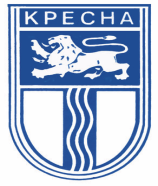                       2840 гр.Кресна, ул.”Македония”№96, тел.07433/8887, www.kresna-bg.comС Ъ О Б Щ Е Н И ЕУведомяваме всички заинтересовани физически и юридически лица, че на основание чл. 6 от Наредбата за условията и реда за извършване на оценка на въздействието върху околната среда, ДП „Национална компания Железопътна инфраструктура” с писмо с вх. № 38-00-5/26.01.2016 г. в община Кресна е внесла информация от Нетехническото резюме на Доклада по ОВОС за инвестиционно предложение „Модернизация на железопътната линия Радомир – Кулата” и един брой CD, съдържащ пълният обем на доклада.Резюмето на доклада за ОВОС за горецитираното инвестиционно предложение е на разположение на интересуващите се всеки работен ден от 08,00 до 17,00 часа в стая 201 в сградата на община Кресна -  административен адрес – 2840, гр. Кресна, ул. „Македония” № 96.Съобщението е поставено на информационното табло в сградата на общината и на интернет страницата на община Кресна на 05.02.2016 г.05.02.2016 г.Гр. Кресна     ОБЩИНА КРЕСНА – ОБЛАСТ БЛАГОЕВГРАД                        2840 гр.Кресна, ул.”Македония”№96, тел.07433/8887, www.kresna-bg.comС Ъ О Б Щ Е Н И ЕОбщинска администрация гр. Кресна уведомява жителите на общината, че съгласно писмо с вх. № 38-00-5/26.01.2016 г. от ДП „Национална компания Железопътна инфраструктура” на 23.03.2016 г. /сряда/ от 10,00 часа в Зала № 1 на община Кресна ще се проведе обществено обсъждане на Доклада за оценка на въздействието върху околната среда и Доклада за оценка на степента на въздействие върху защитени зони за инвестиционно предложение „Модернизация на железопътна линия Радомир –Кулата”От Общинска администрацияГр. Кресна